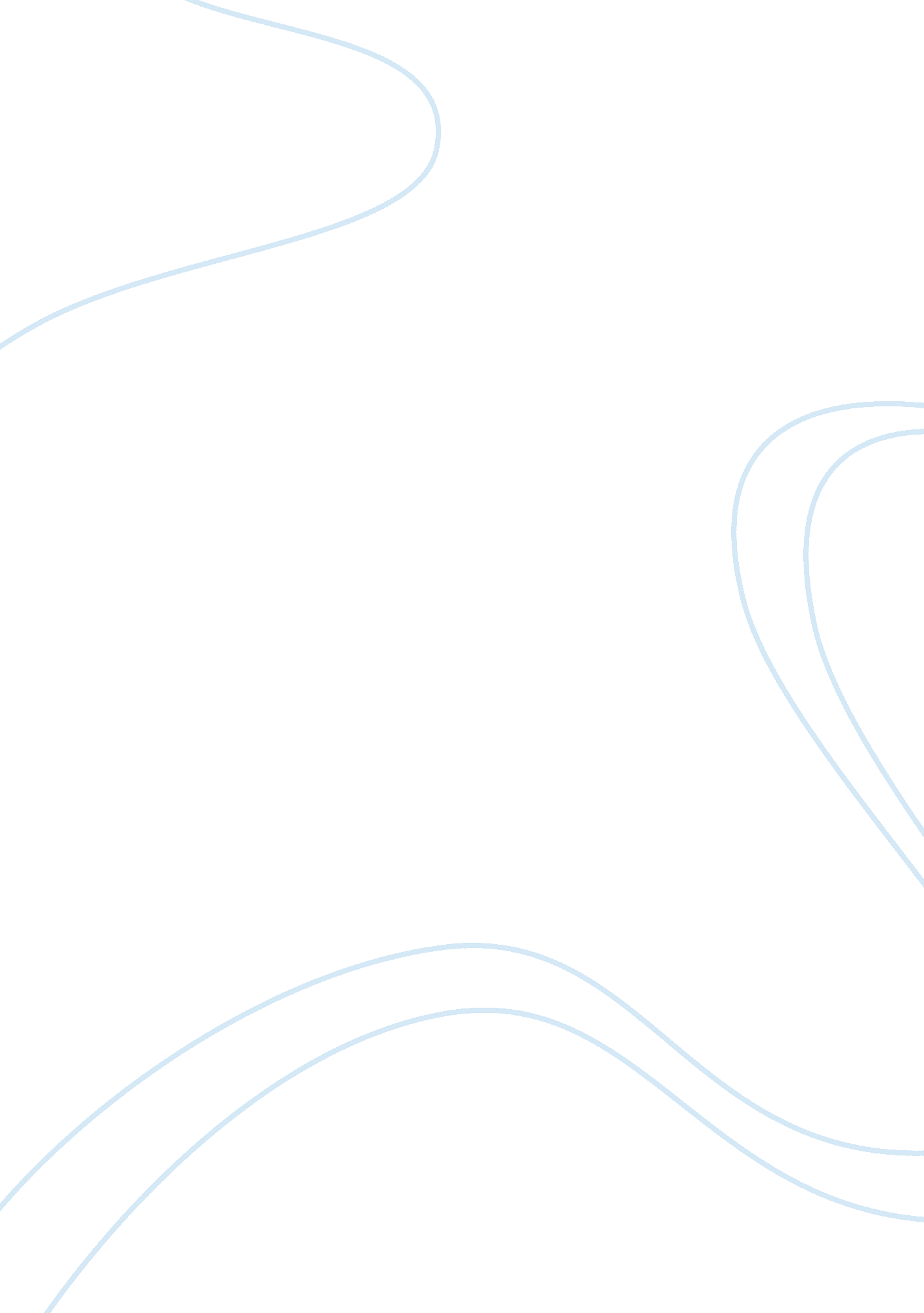 Summary analyse and response ” from fighting words” essay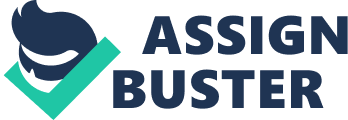 Fighting Words In his essay “ from Fighting Words” Richard Wright wrote about words used specifically to incite violence. Wright was interesting to discover what was hiding in this written Indictment from H. L Mencken that lot readers In that moment disagree. In relation to Wright words can be used as a powerfully weapon. Wright demonstrated that courage is the mall factor for using fighting words. The first suggestion Wright presented was in the bank lobby stood at the counter and took a Memphis Mencken whose was editor of the American Mercury. But Wright was novice about him. The article was a serious blame regarding H. L Mencken. Wright was concerning about this accusation and try to determine the reason of that , so by processing assumption concluded that he must be a person who plead for a cause which related to the concept of Negroes who was emphasized to the South. In order, to read the article as a black boy a lot obstacle were In his way so made his mind to use a person who could give access to the library. And one morning Wright found one of the Catholic members who were against his fellow position. And received favor or him to use his wife library cards in one condition to be more carefully and by discerning what Is right and wrong. And Wright came to the conclusion there are a lot to figure out in this book. He could not take the book if he did not confirm to book at the library by using the same letter and presenting himself as did not know how to read. When Wright open book and began to read. He was unpleasant by the style that Wright used in his book. He discover that the man knew how to manipulated words, and found out that he used words as a weapon to express his ideas. But, he mint out courage is essential in fighting words. He was not only fascinated with H. L Mencken but with several that H. L Mencken listed In his development. According to Wright, “ All literature is protest. You cannot name a single literary work that is not Lens Essay Black Boy) literature Is a study of reflection on society which is protest. Literature exposes the part of society. Literature is one of the stick out ways to knowledge the straight direction of ideas. The author’s voice Is a protest against what others can believe. Richard Wright describes Mencken written presence as he uses words as a weapon. The thought was In first position frightened because of the power of it. That is a really fact that Wright was using his pen as a sword to fight his society. In spite of the fact that Richard Wright was fighting with the words the concept of racism still affecting young Black Men growing up in the World, so there is nothing can be done because is something differences such as in marriage, place of leaving, school , and churches. As I listed above It Is something hard to consume. There is a lot hypocrisy in people position , but with globalization we don’t a console IT not collaborate to can toners. Agree work together nana Day nana in idea to find a solution , but not sharing the same the only ways for Wright to express is injustice was by using words as a weapon. Richard Wright son of poor family which was born in Mississippi known as black concentration he understood the only way he could bypass the challenge was leave outside the conform zone , and using his pen as a weapon. To face courage the idea of traveling to France a low him to raise his voice himself. Reading Wright essay about ” from Fighting Words” I found myself wondering why the idea of acceptation still difficult. 